LAURA 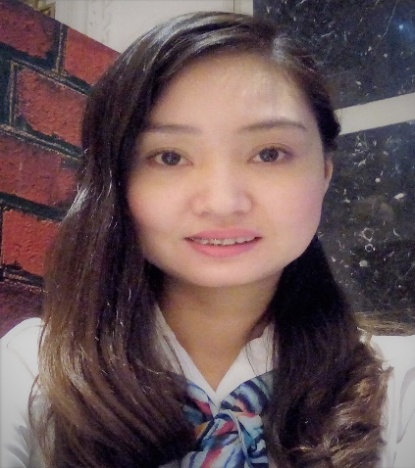 E-mail laura.383848@2freemail.com Dubai – U.A.E.CAREER OBJECTIVETo work in a challenging position at a professional and dynamic organization with good career growth prospects. Given a chance, I assure to discharge the duties with sincere and hard work to the utmost satisfaction of my superiors.WORK EXPERIENCEHoliday Inn HotelBur Dubai, Embassy DistrictCurrent Job Detail:Duties and Responsibilities:Received payment by cash and credit cardsIssue an entrance tickets and receipts for entrance depositEstablish or identify prices of goods services or admission, and tabulate bills using the POS or Micros SystemPreparing weekly duty roaster and preparing monthly attendanceHandling important documents and files for the outlet.Answer telephone calls regarding reservation, menu question and business informationWORK EXPERIENCEMoscow HotelDeira Dubai UAE Job DetailDuties and Responsibilities:Received payment by cash and credit cardsIssue an entrance tickets and receipts for entrance depositEstablish or identify prices of goods services or admission, and tabulate bills using the POS or Micros SystemCompute and record totals of transaction and prepare shift sales reportReport to the duty night auditor if there’s any equipment malfunction or money problems/discrepancies.WORK EXPERIENCELa Gaufrette CafeDeira Dubai UAEJob Detail:Duties and Responsibilities:Received payment by cash and credit cardsEstablish or identify prices of goods services or admission, and tabulate bills using the POSAnswer telephone calls regarding take away ordersDelivers 100% total customer or guest satisfactionDelivers quality service, cleanliness and value to impress a customer or a guest at the given period of time.WORK EXPERIENCEBench     -     Sales Representative cum cashierMay 2010 – July 2011Tarlac PhilippinesDuties and Responsibilities:Greet customer entering the storeArranged the stockMaintain cleanliness of the storeSuggest needed sales add-on items, participate in retail store and commercial sales activities to achieve sales goalsOperate computer/cash register to initiate and complete sales transactionsMaintain the facility, inventory, property and customer service levels to management standardWORK EXPERIENCEDepartment of Education (DepEd) - Clerk cum Admin Assistant August 2011 – April 2014Tarlac PhilippinesDuties and Responsibilities:Prepares Check and Deposit SlipUpon Receipt of Cash/Check Collections, issue Official Receipt to the PayorDeposit collections to the Government Depository BankPrepares list of collections for the Bureau of Treasury AccountRecords Official Receipt to the Cash Receipts RecordPrepares Report of Collections and DepositsSpecial Skills:Basic Knowledge of Computer (MS word, Excel, email and social network)Interpersonal SkillsGood Communication EDUCATIONAL ATTAINMENTTertiary				             : Interworld College of Science &Technology Foundation					(Hotel and Restaurant Management)						Tarlac City, Philippines						 1997 -1999Secondary				: Osias Colleges						 1993-1997Primary					: AlvindiaAguso Elementary School						Tarlac City, Philippines										1987-1993PERSONAL DATADate of Birth				: August 10, 1980Civil Status				: MarriedNationality				: FilipinoLanguage Proficiency			: English, Tagalog, and basic knowledge of ArabicI hereby certify that the above information is certified true and correct to the best of my knowledge.	C.V of Laura T. Lopez.3Position ::Outlet CashierOutlet CashierInclusive DatesInclusive Dates::August, 2017 – September, 2018CompanyCompany::MOBH Holding Group LLCVisa StatusVisa Status::Immigration Visa (Immediately Join)     Position Outlet CashierOutlet Cashier     Inclusive Dates     Inclusive DatesJune 14, 2014 – July 15, 2017CompanyCompany      Byblos Group of Company     Position Cashier / WaitressCashier / Waitress     Inclusive Dates     Inclusive DatesOctober 12, 2003 – March 19, 2010CompanyCompanyCapitol Hotel Group of Company